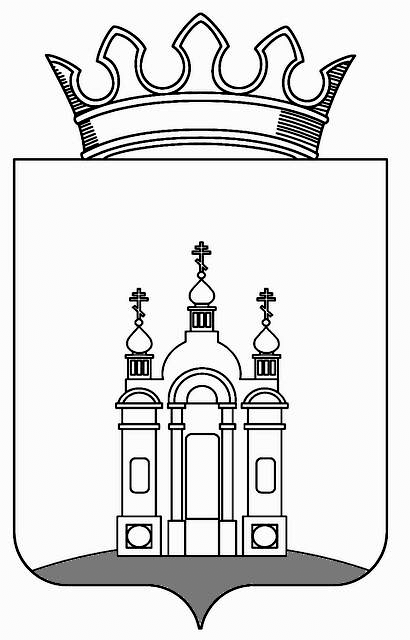 РЕШЕНИЕСОВЕТА ДЕПУТАТОВ СЕНЬКИНСКОГО  СЕЛЬСКОГО ПОСЕЛЕНИЯДОБРЯНСКОГО МУНИЦИПАЛЬНОГО РАЙОНАПЕРМСКОГО КРАЯО внесении изменений в решениеСовета депутатов Сенькинского сельского поселения № 128 от 28.12.2015г «О бюджете  Сенькинского сельского поселения на 2016год и плановый период 2017- 2018 годов»         Руководствуясь ст. 18 Устава Сенькинского сельского поселения Совет депутатов  Сенькинского сельского поселенияРЕШАЕТ:     1. Внести в решение Совета депутатов Сенькинского сельского поселения от  28.12.2015г № 134  «О бюджете Сенькинского сельского поселения на 2016 год и плановый период 2017- 2018 годов» следующие изменения:            1.1  ст.  1 изложить в следующей редакции:«Утвердить на 2016 бюджет  Сенькинского сельского поселения по расходам в сумме  10 004,3 тысяч рублей. Исходя из планируемого объема доходов  в сумме 9 796,7 тысяч рублей и источников  финансирования дефицита бюджета  Сенькинского сельского поселения в сумме 207,6 тысяч  рублей   (приложение 1).Утвердить объем поступлений из источников внутреннего финансирования дефицита  местного бюджета в сумме 207,6 тысяч  рублей.  Изменение остатков средств на счетах местного  бюджета в сумме 207,6 тысяч  рублей.           1.2. Приложение 7 Распределение бюджетных ассигнований по целевым статьям (муниципальным программам и непрограммным направлениям деятельности), группам видов расходов классификации расходов бюджета Сенькинского сельского поселения на 2016 год статьи 6 п.1 изложить   в новой редакции согласно приложению 2 к настоящему решению.           1.3 Приложение 9. Утвердить ведомственную структуру расходов бюджета Сенькинского сельского поселения на 2016 год  статьи 6 п. 2  изложить в новой редакции, согласно приложению 3 к настоящему решению.           2.Опубликовать (обнародовать) данное решение в установленных местах.     Глава  Сенькинского сельского поселения                                                               Е.А.Гарифуллина       20.02.2016                      №134